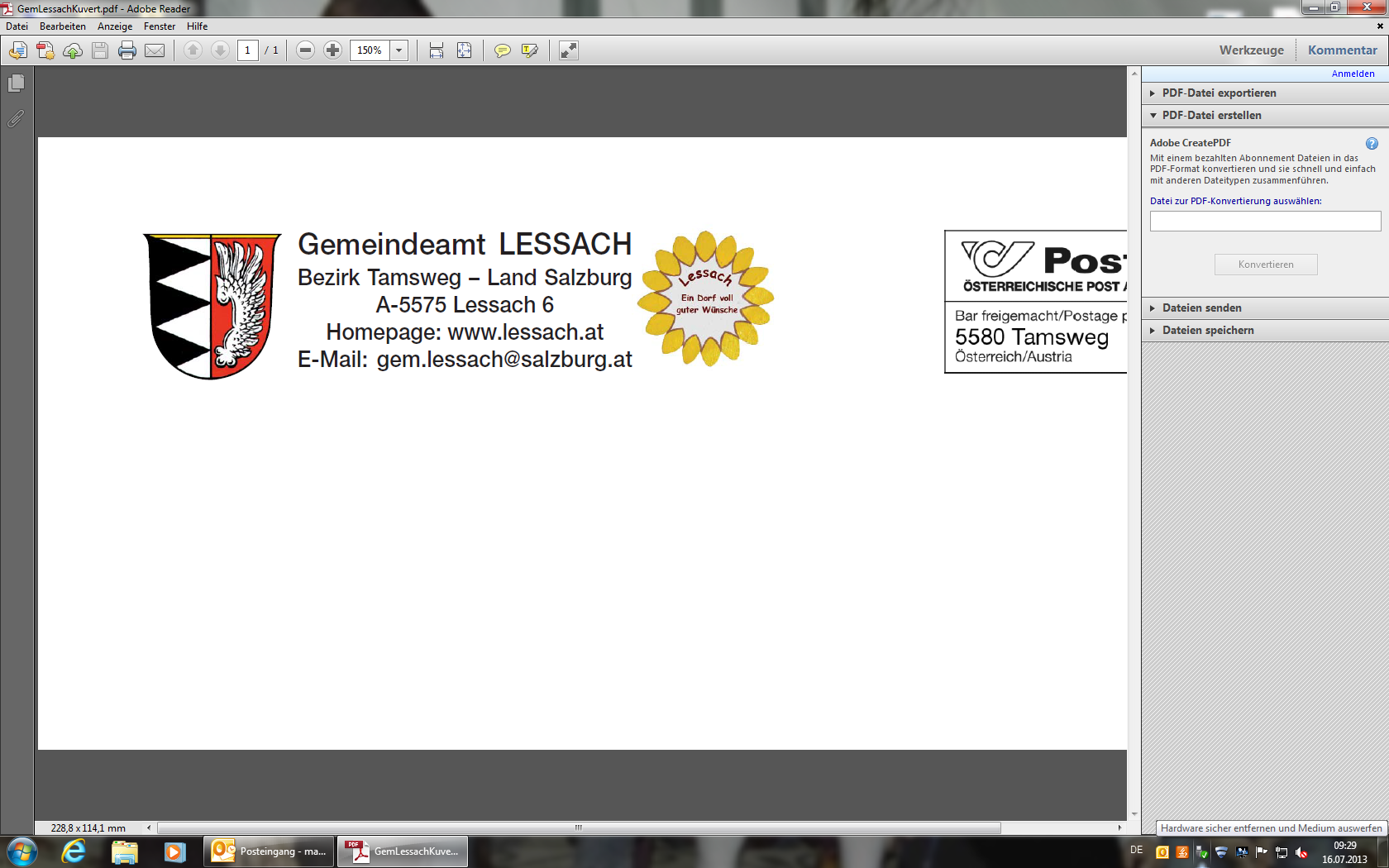 Abmeldung eines Hundesgemäß Meldepflicht § 16a Salzburger Landesssicherheitsgesetz LGI 57/2009 idgF Zutreffendes bitte ankreuzenAngaben zum HundehalterFrau	HerrAngaben zum Hund	der Hund ist entlaufen	der Hund ist verstorben	der Hund wurde eingeschläfert	Wegzug des Hundehalters	der Hund wurde abgegebenNeuer HundehalterDatum	UnterschriftVornameNameStraße und HausnummerStraße und HausnummerPLZ und OrtPLZ und OrtTelefonnummerTelefonnummerRasseHundemarkennummerVornameNameStraße und HausnummerStraße und HausnummerPLZ und OrtPLZ und Ort